Bosna a Hercegovina		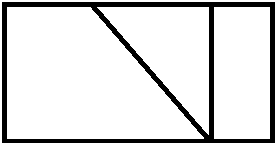 hl. město……………Stát vznik sloučením dvou federativních republik. Stát leží na ……………. Poloostrově. Má přístup k ……………….. moři, který je 20 km dlouhý.  Povrch státu je …………….. . Díky vlídnému klimatu se zde daří teplomilnému ovoci, zelenině a tabáku. Co se zde událo v roce 1914?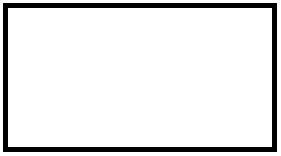 Černá horaHl. město ……………….Hornatý stát, s přístupem k …………….. moři. Hlavní příjmy státu plynou z cestovního ruchu. AlbánieHl. město ……………………..Albánie leží na ……………. Poloostrově u …………….. moře. Stát má nejnižší životní úroveň v Evropě. Většina obyvatel se věnuje …………… a chovu ………. a ……….. .Albánie má vybudovaný obranný komplex, který čítá statisíce bunkrů. Kolik připadá obyvatel na jeden bunkr? Srbsko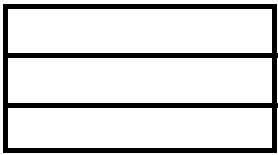 Hl. město …………………Vnitrozemský stát, ležící na …………….. poloostrově. Na severu země najdeme Panonskou nížinu, kterou protéká řeka ………….., která se potom vlévá do ………….. moře.Nejznámějším Srbem je Nikola Tesla, kdo to je?